Уважаемые родители!Вы самые близкие и неравнодушные к вашему ребенку люди.Сегодня помимо повседневных опасностей, вашему ребенку могут предложить наркотики в социальных сетях, во дворе, на спортивной тренировке, дискотеке.С этой проблемой может столкнуться каждый!Наша совместная забота о детях в сотрудничестве.Предотвратить проблему легче, что ее исправить!с 15 сентября по 1 ноября 2022 годаво всех образовательных организациях Ростовской области пройдёт социально-психологического тестирования обучающихся (далее – СПТ) согласно Порядку проведения, утвержденного межведомственным приказом от 16.08.2022 г. №805/2018/76/1/9-ПСР/64 «О проведении социально-психологического тестирования обучающихся в общеобразовательных организациях, профессиональных образовательных организациях и образовательных организациях высшего образования»В подростковом возрасте очень важна социальная составляющая – школа, компания друзей, но САМОЕ ГЛАВНОЕ в процессе формирования личности ребенка – это СЕМЬЯ!Именно поэтому мы предлагаем Вам включиться в работу по ранней профилактике вовлечения подростков в употребление наркотиков!Убедительно просим Вас дать согласие на участие Ваших детей в социально-психологическом тестировании (далее – СПТ) на выявление склонности к употреблению ПАВ.Сделайте выбор в пользу своего ребёнка!С какой целью проводится СПТ? СПТ позволяет оценить процесс становления личности обучающегося. Нормальное взросление и развитие – это достижение поставленных целей, получение образования и выход в самостоятельную жизнь. Однако этот процесс может нарушаться. СПТ позволяет вовремя заметить возникающие проблемы в развитии и предложить своевременную помощь обучающемуся и его семье. СПТ носит, прежде всего, профилактический характер, и призвано удержать подростков и молодежь от «экспериментов» с наркотиками, от так называемой «первой пробы» и дальнейшего приобщения к потреблению.  СПТ является необходимой мерой социального контроля и предупреждения распространения наркомании в подростковой и молодежной среде. СПТ не выявляет подростков, употребляющих наркотики. Оно не предполагает постановки какого-либо диагноза Вашему ребенку.Результаты СПТ не являются основанием для применения каких-либо мер дисциплинарного наказания и носят исключительно прогностический, вероятностный характер.Тестирование учащихся до 15 лет проводится С ПИСЬМЕННОГО СОГЛАСИЯ РОДИТЕЛЕЙ!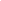 В соответствии с законодательством СПТ является конфиденциальным. Родителям и подросткам дается гарантия, что информация, предоставляемая в рамках профилактических мероприятий (тесты, программы, консультации и т.д.) будет дана в строгом соответствии с требованиями Федеральных законов «Об основных гарантиях прав ребёнка в Российской Федерации» от 24 июля 1998 г. № 124-ФЗ и «О защите детей от информации, причиняющей вред их здоровью и развитию» от 29 декабря 2010 г. № 436-ФЗ.Личные данные ребенка кодируются. Обеспечивается конфиденциальность при проведении СПТ и хранении информированных согласий.Каждый родитель имеет право на получение информации о результатах СПТ своего ребенка, не достигшего 15 лет. Дети с 15 лет могут обратиться за результатами теста самостоятельно. Результаты СПТ (конфиденциально) обучающийся 15-ти лет и старше или родитель подростка до 15 лет может обсудить со школьным психологом. Для чего это нужно и что дают результаты теста? Чтобы понять какие социально-психологические факторы не позволяют подростку преодолевать препятствия, возникающие на пути его личностного становления и развития, разработать индивидуальный профилактический маршрут, развить в дальнейшем механизмы психологической защиты.  Подробную информацию о социально-психологическом тестировании можно получить у школьного педагога-психолога Ивановой Людмилы Александровныпо тел. 8928-182-49-74 или  по адресу: с. Русское, ул. Красноармейская, 8ател.: 8 (86348) 39-2-32Также подробная информация есть на официальном сайте Регионального центра здоровьесбережения в сфере образования Ростовской области, в разделе «РОДИТЕЛЯМ», подразделе «РЦЗСО» http://www.ocpprik.ru/direction/Roditelyam/http://www.ocpprik.ru/about/departments/health-savings-center/spt.php